УтвержденаУтверждена______________________________________________________________________________________________(наименование документа об утверждении, включая(наименование документа об утверждении, включая______________________________________________________________________________________________наименования органов государственной власти илинаименования органов государственной власти или______________________________________________________________________________________________органов местного самоуправления, принявшихорганов местного самоуправления, принявшихрешение об утверждении схемы или подписавшихрешение об утверждении схемы или подписавшихсоглашение о перераспределении земельных участков)соглашение о перераспределении земельных участков)от ____________________ № _____________________от ____________________ № _____________________Схема расположения земельного участка или земельных участков на кадастровом плане территорииСхема расположения земельного участка или земельных участков на кадастровом плане территорииСхема расположения земельного участка или земельных участков на кадастровом плане территорииУсловный номер земельного участка _____________________________

(указывается в случае, если предусматривается образование двух и более земельных участков)Условный номер земельного участка _____________________________

(указывается в случае, если предусматривается образование двух и более земельных участков)Условный номер земельного участка _____________________________

(указывается в случае, если предусматривается образование двух и более земельных участков)Площадь земельного участка 251967 м2

(указывается проектная площадь образуемого земельного участка, вычисленная с использованием технологических и программных средств, в том числе размещенных на официальном сайте федерального органа исполнительной власти, уполномоченного Правительством Российской Федерации на осуществление государственного кадастрового учета, государственной регистрации прав, ведение Единого государственного реестра недвижимости и предоставление сведений, содержащихся в Едином государственном реестре недвижимости, в информационно-телекоммуникационной сети "Интернет" (далее - официальный сайт), с округлением до 1 квадратного метра. Указанное значение площади земельного участка может быть уточнено при проведении кадастровых работ не более чем на десять процентов)Площадь земельного участка 251967 м2

(указывается проектная площадь образуемого земельного участка, вычисленная с использованием технологических и программных средств, в том числе размещенных на официальном сайте федерального органа исполнительной власти, уполномоченного Правительством Российской Федерации на осуществление государственного кадастрового учета, государственной регистрации прав, ведение Единого государственного реестра недвижимости и предоставление сведений, содержащихся в Едином государственном реестре недвижимости, в информационно-телекоммуникационной сети "Интернет" (далее - официальный сайт), с округлением до 1 квадратного метра. Указанное значение площади земельного участка может быть уточнено при проведении кадастровых работ не более чем на десять процентов)Площадь земельного участка 251967 м2

(указывается проектная площадь образуемого земельного участка, вычисленная с использованием технологических и программных средств, в том числе размещенных на официальном сайте федерального органа исполнительной власти, уполномоченного Правительством Российской Федерации на осуществление государственного кадастрового учета, государственной регистрации прав, ведение Единого государственного реестра недвижимости и предоставление сведений, содержащихся в Едином государственном реестре недвижимости, в информационно-телекоммуникационной сети "Интернет" (далее - официальный сайт), с округлением до 1 квадратного метра. Указанное значение площади земельного участка может быть уточнено при проведении кадастровых работ не более чем на десять процентов)Обозначение характерных точек границКоординаты, м

(указываются в случае подготовки схемы расположения земельного участка с использованием технологических и программных средств, в том числе размещенных на официальном сайте. Значения координат, полученные с использованием указанных технологических и программных средств, указываются с округлением до 0,01 метра)Координаты, м

(указываются в случае подготовки схемы расположения земельного участка с использованием технологических и программных средств, в том числе размещенных на официальном сайте. Значения координат, полученные с использованием указанных технологических и программных средств, указываются с округлением до 0,01 метра)Обозначение характерных точек границXY123(1)(1)(1)1495078.282386293.292495082.322386311.463494700.602386616.544494739.742386504.635494828.312386347.406494848.902386267.077494901.082386264.338494951.202386247.161495078.282386293.29(2)(2)(2)9494807.152386347.8810494718.202386496.4811494682.132386622.3012494648.222386648.6513494510.852386787.0714494407.972386908.4315494439.992386766.6116494446.282386596.7817494405.612386479.6018494438.672386450.8719494484.892386374.2620494550.432386423.3521494613.572386438.2522494670.032386439.1723494748.032386402.599494807.152386347.88(3)(3)(3)24494393.132386487.0325494417.662386535.5426494439.392386601.8927494432.332386764.9628494397.952386917.9429494354.982386978.9530494193.802386864.6531494195.942386804.1232494028.712386685.7133494065.052386511.9234494155.422386591.3935494231.272386593.8236494318.482386563.0224494393.132386487.03Масштаб 1:7919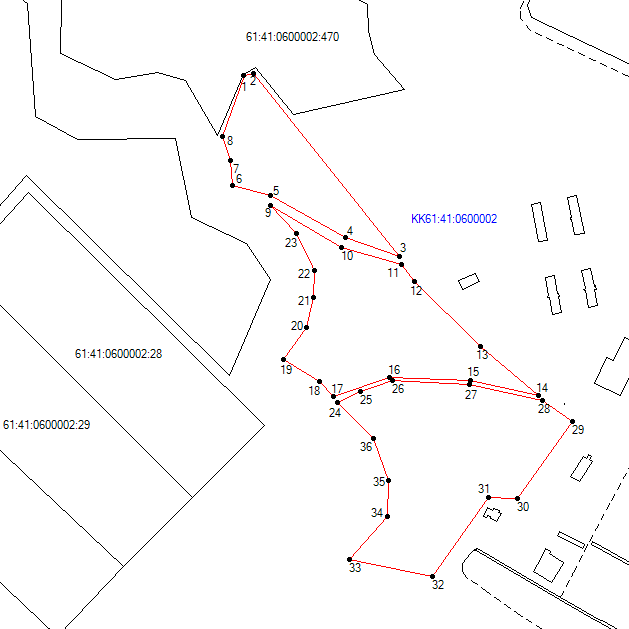 Масштаб 1:7919Масштаб 1:7919